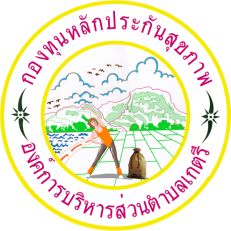 แบบเสนอโครงการกองทุนหลักประกันสุขภาพระดับท้องถิ่น เขต 12 สงขลากิจกรรม(ปรับเพิ่ม หัวข้อได้ มากกว่าตัวอย่าง)ออกแบบกิจกรรมให้ละเอียดจะทำอะไร กับใคร จำนวนเท่าไหร่ เมื่อไร่ ใช้งบประมาณเท่าไหร่ รายการอะไรบ้าง อธิบายอย่างละเอียด7. สรุปแผนงาน/โครงการ/กิจกรรม7.1	หน่วยงาน/องค์กร/กลุ่มคน ที่รับผิดชอบโครงการ (ตามประกาศคณะกรรมการหลักประกันฯ พ.ศ. 2561 ข้อ 10)	ชื่อหน่วยงาน/องค์กร/กลุ่มคน      อสม.  หมู่ที่  7	  7.1.1 หน่วยบริการหรือสถานบริการสาธารณสุข เช่น รพ.สต.	  7.1.2 หน่วยงานสาธารณสุขอื่นของ อปท. เช่น กองสาธารณสุขของเทศบาล	  7.1.3 หน่วยงานสาธารณสุขอื่นของรัฐ เช่น สสอ.	  7.1.4 หน่วยงานอื่นๆ ที่ไม่ใช่หน่วยงานสาธารณสุข เช่น โรงเรียน	  7.1.5 กลุ่มหรือองค์กรประชาชน7.2	ประเภทการสนับสนุน (ตามประกาศคณะกรรมการหลักประกันฯ พ.ศ. 2561 ข้อ 10)	  7.2.1 สนับสนุนและส่งเสริมการจัดบริการสาธารณสุขของหน่วยบริการ/สถานบริการ/หน่วยงานสาธารณสุข                         [ข้อ 10(1)]              7.2.2 สนับสนุนการจัดกระบวนการหรือกิจกรรมสร้างเสริมสุขภาพ และการป้องกันโรคของกลุ่มหรือองค์กร                        ประชาชน/หน่วยงานอื่น [ข้อ 10(2)]	  7.2.3 สนับสนุนและส่งเสริมการจัดบริการสาธารณสุขของ ศูนย์เด็กเล็ก/ผู้สูงอายุ/คนพิการ [ข้อ 10(3)]	  7.2.4 สนับสนุนการบริหารหรือพัฒนากองทุนฯ [ข้อ 10(4)]	  7.2.5 สนับสนุนกรณีเกิดโรคระบาดหรือภัยพิบัติ [ข้อ 10 (5)]7.3	กลุ่มเป้าหมายหลัก (ตามแนบท้ายประกาศคณะอนุกรรมการส่งเสริมสุขภาพและป้องกันโรคฯ พ.ศ. 2557)	  7.3.1 กลุ่มหญิงตั้งครรภ์และหญิงหลังคลอด   จำนวน............................คน	  7.3.2 กลุ่มเด็กเล็กและเด็กก่อนวัยเรียน 	จำนวน............................คน	  7.3.3 กลุ่มเด็กวัยเรียนและเยาวชน  	จำนวน...........10..........คน	 7.3.4 กลุ่มวัยทำงาน 			จำนวน..........40............คน	  7.3.5.1 กลุ่มผู้สูงอายุ 			จำนวน.........10..............คน	  7.3.5.2 กลุ่มผู้ป่วยโรคเรื้อรัง 		จำนวน............................คน	  7.3.6 กลุ่มคนพิการและทุพพลภาพ 	จำนวน............................คน	  7.3.7 กลุ่มประชาชนทั่วไปที่มีภาวะเสี่ยง 	จำนวน............................คน	  7.3.8 สำหรับการบริหารหรือพัฒนากองทุนฯ [ข้อ 10(4)]7.4	กิจกรรมหลักตามกลุ่มเป้าหมายหลัก	  7.4.1  กลุ่มหญิงตั้งครรภ์และหญิงหลังคลอด	  7.4.1.1 การสำรวจข้อมูลสุขภาพ การจัดทำทะเบียนและฐานข้อมูลสุขภาพ	  7.4.1.2 การตรวจคัดกรอง ประเมินภาวะสุขภาพ และการค้นหาผู้มีภาวะเสี่ยง	  7.4.1.3 การเยี่ยมติดตามดูแลสุขภาพก่อนคลอดและหลังคลอด	  7.4.1.4 การรณรงค์/ประชาสัมพันธ์/ฝึกอบรม/ให้ความรู้	  7.4.1.5 การส่งเสริมการเลี้ยงลูกด้วยนมแม่	  7.4.1.6 การคัดกรองและดูแลรักษามะเร็งปากมดลูกและมะเร็งเต้านม	  7.4.1.7 การส่งเสริมสุขภาพช่องปาก	  7.4.1.8 อื่นๆ (ระบุ) .................................................................................................................	  7.4.2  กลุ่มเด็กเล็กและเด็กก่อนวัยเรียน	  7.4.2.1 การสำรวจข้อมูลสุขภาพ การจัดทำทะเบียนและฐานข้อมูลสุขภาพ	  7.4.2.2 การตรวจคัดกรอง ประเมินภาวะสุขภาพ และการค้นหาผู้มีภาวะเสี่ยง	  7.4.2.3 การเยี่ยมติดตามดูแลสุขภาพ	  7.4.2.4 การรณรงค์/ประชาสัมพันธ์/ฝึกอบรม/ให้ความรู้	  7.4.2.5 การส่งเสริมพัฒนาการตามวัย/กระบวนการเรียนรู้/ความฉลาดทางปัญญาและอารมณ์	  7.4.2.6 การส่งเสริมการได้รับวัคซีนป้องกันโรคตามวัย	  7.4.2.7 การส่งเสริมสุขภาพช่องปาก	  7.4.2.8 อื่นๆ (ระบุ) .................................................................................................................	  7.4.3  กลุ่มเด็กวัยเรียนและเยาวชน	  7.4.3.1 การสำรวจข้อมูลสุขภาพ การจัดทำทะเบียนและฐานข้อมูลสุขภาพ	  7.4.3.2 การตรวจคัดกรอง ประเมินภาวะสุขภาพ และการค้นหาผู้มีภาวะเสี่ยง	  7.4.3.3 การเยี่ยมติดตามดูแลสุขภาพ	  7.4.3.4 การรณรงค์/ประชาสัมพันธ์/ฝึกอบรม/ให้ความรู้	  7.4.3.5 การส่งสริมพัฒนาการตามวัย/กระบวนการเรียนรู้/ความฉลาดทางปัญญาและอารมณ์	  7.4.3.6 การส่งเสริมการได้รับวัคซีนป้องกันโรคตามวัย	  7.4.3.7 การป้องกันและลดปัญหาด้านเพศสัมพันธ์/การตั้งครรภ์ไม่พร้อม	  7.4.3.8 การป้องกันและลดปัญหาด้านสารเสพติด/ยาสูบ/เครื่องดื่มแอลกอฮอร์	  7.4.3.9 อื่นๆ (ระบุ) .................................................................................................................  7.4.4  กลุ่มวัยทำงาน	  7.4.4.1 การสำรวจข้อมูลสุขภาพ การจัดทำทะเบียนและฐานข้อมูลสุขภาพ	  7.4.4.2 การตรวจคัดกรอง ประเมินภาวะสุขภาพ และการค้นหาผู้มีภาวะเสี่ยง	  7.4.4.3 การเยี่ยมติดตามดูแลสุขภาพ	  7.4.4.4 การรณรงค์/ประชาสัมพันธ์/ฝึกอบรม/ให้ความรู้	  7.4.4.5 การส่งเสริมพฤติกรรมสุขภาพในกลุ่มวัยทำงานและการปรับเปลี่ยนสิ่งแวดล้อมในการทำงาน	  7.4.4.6 การส่งเสริมการดูแลสุขภาพจิตแก่กลุ่มวัยทำงาน	  7.4.4.7 การป้องกันและลดปัญหาด้านเพศสัมพันธ์/การตั้งครรภ์ไม่พร้อม	  7.4.4.8 การป้องกันและลดปัญหาด้านสารเสพติด/ยาสูบ/เครื่องดื่มแอลกอฮอร์	  7.4.4.9 อื่นๆ (ระบุ) .................................................................................................................	  7.4.5.1 กลุ่มผู้สูงอายุ	  7.4.5.1.1 การสำรวจข้อมูลสุขภาพ การจัดทำทะเบียนและฐานข้อมูลสุขภาพ	  7.4.5.1.2 การตรวจคัดกรอง ประเมินภาวะสุขภาพ และการค้นหาผู้มีภาวะเสี่ยง	  7.4.5.1.3 การเยี่ยมติดตามดูแลสุขภาพ	  7.4.5.1.4 การรณรงค์/ประชาสัมพันธ์/ฝึกอบรม/ให้ความรู้	  7.4.5.1.5 การส่งเสริมพัฒนาทักษะทางกายและใจ	  7.4.5.1.6 การคัดกรองและดูแลผู้มีภาวะซึมเศร้า	  7.4.5.1.7 การคัดกรองและดูแลผู้มีภาวะข้อเข่าเสื่อม	  7.4.5.1.8 อื่นๆ (ระบุ) .................................................................................................................	  7.4.5.2 กลุ่มผู้ป่วยโรคเรื้อรัง	  7.4.5.2.1 การสำรวจข้อมูลสุขภาพ การจัดทำทะเบียนและฐานข้อมูลสุขภาพ	  7.4.5.2.2 การตรวจคัดกรอง ประเมินภาวะสุขภาพ และการค้นหาผู้มีภาวะเสี่ยง	  7.4.5.2.3 การเยี่ยมติดตามดูแลสุขภาพ	  7.4.5.2.4 การรณรงค์/ประชาสัมพันธ์/ฝึกอบรม/ให้ความรู้	  7.4.5.2.5 การคัดกรองและดูแลผู้ป่วยโรคเบาหวานและความดันโลหิตสูง	  7.4.5.2.6 การคัดกรองและดูแลผู้ป่วยโรคหัวใจ	  7.4.5.2.7 การคัดกรองและดูแลผู้ป่วยโรคหลอดเลือดสมอง	  7.4.5.2.8 การคัดกรองและดูแลผู้ป่วยโรคมะเร็ง	  7.4.5.2.9 อื่นๆ (ระบุ) .................................................................................................................	  7.4.6  กลุ่มคนพิการและทุพพลภาพ	  7.4.6.1 การสำรวจข้อมูลสุขภาพ การจัดทำทะเบียนและฐานข้อมูลสุขภาพ	  7.4.6.2 การตรวจคัดกรอง ประเมินภาวะสุขภาพ และการค้นหาผู้มีภาวะเสี่ยง	  7.4.6.3 การเยี่ยมติดตามดูแลสุขภาพ	  7.4.6.4 การรณรงค์/ประชาสัมพันธ์/ฝึกอบรม/ให้ความรู้	  7.4.6.5 การส่งเสริมพัฒนาทักษะทางกายและใจ	  7.4.6.6 การคัดกรองและดูแลผู้มีภาวะซึมเศร้า	  7.4.6.7 การคัดกรองและดูแลผู้มีภาวะข้อเข่าเสื่อม	  7.4.6.8 อื่นๆ (ระบุ) .................................................................................................................	  7.4.7  กลุ่มประชาชนทั่วไปที่มีภาวะเสี่ยง	  7.4.7.1 การสำรวจข้อมูลสุขภาพ การจัดทำทะเบียนและฐานข้อมูลสุขภาพ	  7.4.7.2 การตรวจคัดกรอง ประเมินภาวะสุขภาพ และการค้นหาผู้มีภาวะเสี่ยง	  7.4.7.3 การเยี่ยมติดตามดูแลสุขภาพ	  7.4.7.4 การรณรงค์/ประชาสัมพันธ์/ฝึกอบรม/ให้ความรู้	  7.4.7.5 การส่งเสริมการปรับเปลี่ยนพฤติกรรมและสิ่งแวดล้อมที่มีผลกระทบต่อสุขภาพ	  7.4.7.6 อื่นๆ (ระบุ) .................................................................................................................	  7.4.8  สำหรับการบริหารหรือพัฒนากองทุนฯ [ข้อ 10(4)]	  7.4.8.1 อื่นๆ (ระบุ) .................................................................................................................ลงชื่อ ............................................................... ผู้เสนอแผนงาน/โครงการ/กิจกรรม         (...........นางสาวยามิล๊ะ......ขุนดำ.......)ตำแหน่ง ........ อสม.  หมู่ที่  7............วันที่-เดือน-พ.ศ. ................................................ลงชื่อ ............................................................... ผู้เสนอแผนงาน/โครงการ/กิจกรรม         (...........นางสาวฮับส๊ะ  อาดำ.......)ตำแหน่ง ........ประธาน อสม.  หมู่ที่  7............วันที่-เดือน-พ.ศ. ................................................กำหนดการโครงการส่งเสริมสุขภาพจิตดีไม่มีโรคซึมเศร้าวันที่..............................................ณ อาคารอเนกประสงค์หมู่ที่ 7   ตำบลเกตรี  อำเภอเมือง  จังหวัดสตูลเวลา						กิจกรรม08.30-09.00 น.		ลงทะเบียน09.00-09.15 น. 		พิธีเปิด โครงการ	                          โดยนายกองค์การบริหารส่วนตำบลเกตรี 09.15-10.30 น.		วิทยากรให้ความรู้เรื่อง การส่งเสริมสุขภาพจิตดีไม่มีโรคซึมเศร้า	10.30-10.45 น.		รับประทานอาหารว่างและเครื่องดื่ม10.45-12.00 น.		กิจกรรมนันทนาการ11.00-12.00 น.		วิทยากรให้ความรู้เรื่อง การส่งเสริมสุขภาพจิตดีไม่มีโรคซึมเศร้า (ต่อ)12.00-13.00 น.		รับประทานอาหารกลางวัน13.00-13.15 น.		คัดกรองโรคซึมเศร้า 13.15- 14.30 น.		วิทยากรให้ความรู้เรื่อง การส่งเสริมสุขภาพจิตดีไม่มีโรคซึมเศร้า (ต่อ)14.30-14.45 น.		รับประทานอาหารว่างและเครื่องดื่ม 14.45-15.15 น.		วิทยากรให้ความรู้เรื่อง การส่งเสริมสุขภาพจิตดีไม่มีโรคซึมเศร้า (ต่อ)15.15-15.30 น.		กิจกรรมนันทนาการ15.30 น.		พิธีปิดหมายเหตุ  :  กำหนดการอาจมีการเปลี่ยนแปลงตามความเหมาะสมรหัสโครงการ63 – L5298 – 02 -01463 – L5298 – 02 -014ชื่อโครงการ/กิจกรรมโครงการส่งเสริมสุขภาพจิตดีไม่มีโรคซึมเศร้าโครงการส่งเสริมสุขภาพจิตดีไม่มีโรคซึมเศร้าชื่อกองทุนกองทุนหลักประกันสุขภาพอบต.เกตรีกองทุนหลักประกันสุขภาพอบต.เกตรี  สนับสนุนและส่งเสริมการจัดบริการสาธารณสุขของ หน่วยบริการ/สถานบริการ/หน่วยงานสาธารณสุข [ข้อ 10(1)]  สนับสนุนการจัดกระบวนการหรือกิจกรรมสร้างเสริมสุขภาพ และการป้องกันโรคของกลุ่มหรือองค์กรประชาชน/หน่วยงานอื่น [ข้อ 10(2)] สนับสนุนและส่งเสริมการจัดบริการสาธารณสุขของ ศูนย์เด็กเล็ก/ผู้สูงอายุ/คนพิการ [ข้อ 10(3)] สนับสนุนการบริหารหรือพัฒนากองทุนฯ [ข้อ 10(4)] สนับสนุนกรณีเกิดโรคระบาดหรือภัยพิบัติ [ข้อ 10(5)]  สนับสนุนและส่งเสริมการจัดบริการสาธารณสุขของ หน่วยบริการ/สถานบริการ/หน่วยงานสาธารณสุข [ข้อ 10(1)]  สนับสนุนการจัดกระบวนการหรือกิจกรรมสร้างเสริมสุขภาพ และการป้องกันโรคของกลุ่มหรือองค์กรประชาชน/หน่วยงานอื่น [ข้อ 10(2)] สนับสนุนและส่งเสริมการจัดบริการสาธารณสุขของ ศูนย์เด็กเล็ก/ผู้สูงอายุ/คนพิการ [ข้อ 10(3)] สนับสนุนการบริหารหรือพัฒนากองทุนฯ [ข้อ 10(4)] สนับสนุนกรณีเกิดโรคระบาดหรือภัยพิบัติ [ข้อ 10(5)]หน่วยงาน/องค์กร/กลุ่มคน ที่รับผิดชอบโครงการ  หน่วยบริการหรือสถานบริการสาธารณสุข เช่น รพ.สต.  หน่วยงานสาธารณสุขอื่นของ อปท. เช่น กองสาธารณสุขของเทศบาล  หน่วยงานสาธารณสุขอื่นของรัฐ เช่น สสอ.  หน่วยงานอื่นๆ ที่ไม่ใช่หน่วยงานสาธารณสุข เช่น โรงเรียน กองการศึกษาฯ กลุ่มหรือองค์กรประชาชนตั้งแต่  5 คน  หน่วยบริการหรือสถานบริการสาธารณสุข เช่น รพ.สต.  หน่วยงานสาธารณสุขอื่นของ อปท. เช่น กองสาธารณสุขของเทศบาล  หน่วยงานสาธารณสุขอื่นของรัฐ เช่น สสอ.  หน่วยงานอื่นๆ ที่ไม่ใช่หน่วยงานสาธารณสุข เช่น โรงเรียน กองการศึกษาฯ กลุ่มหรือองค์กรประชาชนตั้งแต่  5 คนชื่อองค์กร/กลุ่มคน (5 คน)ชื่อองค์กร   กลุ่ม อสม.  หมู่ที่  7  กลุ่มคน (ระบุ 5 คน)น.ส.ฮับส๊ะ   อาดำน.ส.ไลลา   เตะปูยูน.ส.ยามีล๊ะ   ขุนดำน.ส.ธนัญญา   พรหมาดน.ส.ดรุณี   เถาวัลย์ชื่อองค์กร   กลุ่ม อสม.  หมู่ที่  7  กลุ่มคน (ระบุ 5 คน)น.ส.ฮับส๊ะ   อาดำน.ส.ไลลา   เตะปูยูน.ส.ยามีล๊ะ   ขุนดำน.ส.ธนัญญา   พรหมาดน.ส.ดรุณี   เถาวัลย์วันอนุมัติ  วันที่  5  มีนาคม  2563  วันที่  5  มีนาคม  2563ระยะเวลาดำเนินโครงการ  ตั้งแต่   เดือน 1 ตุลาคม  2562  ถึง  30  กันยายน  2563   ตั้งแต่   เดือน 1 ตุลาคม  2562  ถึง  30  กันยายน  2563 สถานที่จัดกิจกรรมอาคารเอนกประสงค์หมู่ที่  7  ตำบลเกตรี  อำเภอเมือง  จังหวัดสตูลอาคารเอนกประสงค์หมู่ที่  7  ตำบลเกตรี  อำเภอเมือง  จังหวัดสตูลงบประมาณ     จำนวน........13,730.-.......บาท     จำนวน........13,730.-.......บาทหลักการและเหตุผล (ระบุที่มาของการทำโครงการ)         โรคซึมเศร้า นับเป็นโรคหนึ่งที่สร้างความทุกข์ใจให้กับผู้ป่วย เพราะเมื่อเกิดขึ้นแล้ว จะทำให้หมดกำลังใจ ท้อแท้ในชีวิต ส่งผลให้ประสิทธิภาพในการเรียนและการทำงานลดลงอย่างชัดเจน  คนส่วนใหญ่จะเกิดความเครียดในทุกๆ ด้านไม่ว่าจะเป็นด้านสังคม  ด้านเศรษฐกิจ  ด้านครอบครัว  และอื่นๆ  เมื่อมีความเครียดเกิดขึ้นก็จะทำให้เกิดเป็นโรคซึมเศร้า  ซึ่งเป็นภัยเงียบที่สามารถเกิดขึ้นได้กับทุกเพศทุกวัย           ปัจจุบันคนในชุมชนตำบลเกตรี พบปัญหาด้านต่างๆ เช่นด้านเศรษฐกิจ  ประชาชนมีรายได้ไม่เพียงพอกับค่าใช้จ่ายในครัวเรือน  ด้านสุขภาพ บางครอบครัวมีปัญหาด้านสุขภาพของตัวเองหรือของคนในครอบครัว ส่งผลให้เกิดภาวะเครียดและอาจนำไปสู่ภาวะซึมเศร้า บางรายอาจการทำร้ายตนเองและผู้อื่นได้ สิ่งเหล่านี้ล้วนเป็นปัจจัยสำคัญที่ส่งผลกระทบต่อจิตใจคนในชุมชนทั้งสิ้น  และหากคนในชุมชนไม่ได้รับการดูแลเอาใจใส่จากบุคคลใกล้ชิดด้วยแล้วจะยิ่งส่งเสริมให้คนในชุมชนมีภาวะซึมเศร้าได้  สำหรับพื้นที่หมู่ที่ 7 มีบุคคลที่มีอาการทางจิตเวชทั้งหมด จำนวน 15 ราย โดยแยกผู้ป่วยประเภทจิตเวชจากสารเสพติดจำนวน 5 ราย ผู้ป่วยจิตเวชทางกายจำนวน 3 รายและผู้ป่วยที่มีภาวะซึมเศร้าจำนวน 7 ราย ที่สำคัญเคยมีบุคคลเสียชีวิตโดยการฆ่าตัวตายสำเร็จมาแล้วจำนวน 1 ราย           ดังนั้น อสม.  หมู่ที่  7  เล็งเห็นความสำคัญของปัญหาดังกล่าว  จึงจัดทำโครงการส่งเสริมสุขภาพจิตดีไม่มีโรคซึมเศร้าเพื่อป้องกันและแนะนำการปฏิบัติตนให้ห่างไกลจากโรคเครียดและซึมเศร้าหลักการและเหตุผล (ระบุที่มาของการทำโครงการ)         โรคซึมเศร้า นับเป็นโรคหนึ่งที่สร้างความทุกข์ใจให้กับผู้ป่วย เพราะเมื่อเกิดขึ้นแล้ว จะทำให้หมดกำลังใจ ท้อแท้ในชีวิต ส่งผลให้ประสิทธิภาพในการเรียนและการทำงานลดลงอย่างชัดเจน  คนส่วนใหญ่จะเกิดความเครียดในทุกๆ ด้านไม่ว่าจะเป็นด้านสังคม  ด้านเศรษฐกิจ  ด้านครอบครัว  และอื่นๆ  เมื่อมีความเครียดเกิดขึ้นก็จะทำให้เกิดเป็นโรคซึมเศร้า  ซึ่งเป็นภัยเงียบที่สามารถเกิดขึ้นได้กับทุกเพศทุกวัย           ปัจจุบันคนในชุมชนตำบลเกตรี พบปัญหาด้านต่างๆ เช่นด้านเศรษฐกิจ  ประชาชนมีรายได้ไม่เพียงพอกับค่าใช้จ่ายในครัวเรือน  ด้านสุขภาพ บางครอบครัวมีปัญหาด้านสุขภาพของตัวเองหรือของคนในครอบครัว ส่งผลให้เกิดภาวะเครียดและอาจนำไปสู่ภาวะซึมเศร้า บางรายอาจการทำร้ายตนเองและผู้อื่นได้ สิ่งเหล่านี้ล้วนเป็นปัจจัยสำคัญที่ส่งผลกระทบต่อจิตใจคนในชุมชนทั้งสิ้น  และหากคนในชุมชนไม่ได้รับการดูแลเอาใจใส่จากบุคคลใกล้ชิดด้วยแล้วจะยิ่งส่งเสริมให้คนในชุมชนมีภาวะซึมเศร้าได้  สำหรับพื้นที่หมู่ที่ 7 มีบุคคลที่มีอาการทางจิตเวชทั้งหมด จำนวน 15 ราย โดยแยกผู้ป่วยประเภทจิตเวชจากสารเสพติดจำนวน 5 ราย ผู้ป่วยจิตเวชทางกายจำนวน 3 รายและผู้ป่วยที่มีภาวะซึมเศร้าจำนวน 7 ราย ที่สำคัญเคยมีบุคคลเสียชีวิตโดยการฆ่าตัวตายสำเร็จมาแล้วจำนวน 1 ราย           ดังนั้น อสม.  หมู่ที่  7  เล็งเห็นความสำคัญของปัญหาดังกล่าว  จึงจัดทำโครงการส่งเสริมสุขภาพจิตดีไม่มีโรคซึมเศร้าเพื่อป้องกันและแนะนำการปฏิบัติตนให้ห่างไกลจากโรคเครียดและซึมเศร้าหลักการและเหตุผล (ระบุที่มาของการทำโครงการ)         โรคซึมเศร้า นับเป็นโรคหนึ่งที่สร้างความทุกข์ใจให้กับผู้ป่วย เพราะเมื่อเกิดขึ้นแล้ว จะทำให้หมดกำลังใจ ท้อแท้ในชีวิต ส่งผลให้ประสิทธิภาพในการเรียนและการทำงานลดลงอย่างชัดเจน  คนส่วนใหญ่จะเกิดความเครียดในทุกๆ ด้านไม่ว่าจะเป็นด้านสังคม  ด้านเศรษฐกิจ  ด้านครอบครัว  และอื่นๆ  เมื่อมีความเครียดเกิดขึ้นก็จะทำให้เกิดเป็นโรคซึมเศร้า  ซึ่งเป็นภัยเงียบที่สามารถเกิดขึ้นได้กับทุกเพศทุกวัย           ปัจจุบันคนในชุมชนตำบลเกตรี พบปัญหาด้านต่างๆ เช่นด้านเศรษฐกิจ  ประชาชนมีรายได้ไม่เพียงพอกับค่าใช้จ่ายในครัวเรือน  ด้านสุขภาพ บางครอบครัวมีปัญหาด้านสุขภาพของตัวเองหรือของคนในครอบครัว ส่งผลให้เกิดภาวะเครียดและอาจนำไปสู่ภาวะซึมเศร้า บางรายอาจการทำร้ายตนเองและผู้อื่นได้ สิ่งเหล่านี้ล้วนเป็นปัจจัยสำคัญที่ส่งผลกระทบต่อจิตใจคนในชุมชนทั้งสิ้น  และหากคนในชุมชนไม่ได้รับการดูแลเอาใจใส่จากบุคคลใกล้ชิดด้วยแล้วจะยิ่งส่งเสริมให้คนในชุมชนมีภาวะซึมเศร้าได้  สำหรับพื้นที่หมู่ที่ 7 มีบุคคลที่มีอาการทางจิตเวชทั้งหมด จำนวน 15 ราย โดยแยกผู้ป่วยประเภทจิตเวชจากสารเสพติดจำนวน 5 ราย ผู้ป่วยจิตเวชทางกายจำนวน 3 รายและผู้ป่วยที่มีภาวะซึมเศร้าจำนวน 7 ราย ที่สำคัญเคยมีบุคคลเสียชีวิตโดยการฆ่าตัวตายสำเร็จมาแล้วจำนวน 1 ราย           ดังนั้น อสม.  หมู่ที่  7  เล็งเห็นความสำคัญของปัญหาดังกล่าว  จึงจัดทำโครงการส่งเสริมสุขภาพจิตดีไม่มีโรคซึมเศร้าเพื่อป้องกันและแนะนำการปฏิบัติตนให้ห่างไกลจากโรคเครียดและซึมเศร้าวิธีดำเนินการ (ออกแบบให้ละเอียด)ขั้นเตรียมการเสนอโครงการเพื่อขออนุมัติประชุมชี้แจงและวางแผนกการดำเนินโครงการเตรียมและจัดหาวัสดุอุปกรณ์ สถานที่ และกลุ่มเป้าหมาย            ขั้นดำเนินการจัดอบรมให้ความรู้แก่กลุ่มเป้าหมายกลุ่มเป้าหมายประเมินคัดกรองภาวะซึมเสร้าด้วยตัวเองผ่านแบบคัดกรองของกรมสุขภาพจิต            ขั้นประเมินผล กลุ่มเป้าหมายเข้าร่วมโครงการไม่น้อยกว่าร้อยละ 80 วิธีดำเนินการ (ออกแบบให้ละเอียด)ขั้นเตรียมการเสนอโครงการเพื่อขออนุมัติประชุมชี้แจงและวางแผนกการดำเนินโครงการเตรียมและจัดหาวัสดุอุปกรณ์ สถานที่ และกลุ่มเป้าหมาย            ขั้นดำเนินการจัดอบรมให้ความรู้แก่กลุ่มเป้าหมายกลุ่มเป้าหมายประเมินคัดกรองภาวะซึมเสร้าด้วยตัวเองผ่านแบบคัดกรองของกรมสุขภาพจิต            ขั้นประเมินผล กลุ่มเป้าหมายเข้าร่วมโครงการไม่น้อยกว่าร้อยละ 80 วิธีดำเนินการ (ออกแบบให้ละเอียด)ขั้นเตรียมการเสนอโครงการเพื่อขออนุมัติประชุมชี้แจงและวางแผนกการดำเนินโครงการเตรียมและจัดหาวัสดุอุปกรณ์ สถานที่ และกลุ่มเป้าหมาย            ขั้นดำเนินการจัดอบรมให้ความรู้แก่กลุ่มเป้าหมายกลุ่มเป้าหมายประเมินคัดกรองภาวะซึมเสร้าด้วยตัวเองผ่านแบบคัดกรองของกรมสุขภาพจิต            ขั้นประเมินผล กลุ่มเป้าหมายเข้าร่วมโครงการไม่น้อยกว่าร้อยละ 80 ผลที่คาดว่าจะได้รับ6.1  คนในชุมชนสุขภาพจิตดีขึ้น          6.2  คนในชุมชนเข้าใจและป้องกันโรคซึมเศร้าให้กับตัวเองได้          6.3  กลุ่มเป้าหมายสามารถปรับเปลี่ยนพฤติกรรมเพื่อป้องกันโรคเครียดและซึมเศร้าได้ผลที่คาดว่าจะได้รับ6.1  คนในชุมชนสุขภาพจิตดีขึ้น          6.2  คนในชุมชนเข้าใจและป้องกันโรคซึมเศร้าให้กับตัวเองได้          6.3  กลุ่มเป้าหมายสามารถปรับเปลี่ยนพฤติกรรมเพื่อป้องกันโรคเครียดและซึมเศร้าได้ผลที่คาดว่าจะได้รับ6.1  คนในชุมชนสุขภาพจิตดีขึ้น          6.2  คนในชุมชนเข้าใจและป้องกันโรคซึมเศร้าให้กับตัวเองได้          6.3  กลุ่มเป้าหมายสามารถปรับเปลี่ยนพฤติกรรมเพื่อป้องกันโรคเครียดและซึมเศร้าได้เป้าหมาย/วัตถุประสงค์เป้าหมาย/วัตถุประสงค์ตัวชี้วัด  1.  เพื่อส่งเสริมสุขภาพจิตที่ดีของคนในชุมชน  2.  เพื่อให้คนในชุมชนตระหนักถึงโรคซึมเศร้า  3  ผู้เข้ารับการอบรมได้รับการประเมินภาวะเครียดด้วยตนเอง  1.  เพื่อส่งเสริมสุขภาพจิตที่ดีของคนในชุมชน  2.  เพื่อให้คนในชุมชนตระหนักถึงโรคซึมเศร้า  3  ผู้เข้ารับการอบรมได้รับการประเมินภาวะเครียดด้วยตนเอง1  คนในชุมชนสุขภาพจิตดีขึ้น2  คนในชุมชนเข้าใจและป้องกันโรคซึมเศร้าให้กับตัวเองได้3  กลุ่มเป้าหมายสามารถปรับเปลี่ยนพฤติกรรมเพื่อป้องกันโรคเครียดและซึมเศร้าได้ชนิดกิจกรรมงบประมาณ ระบุวัน/ช่วงเวลากิจกรรมอบรมและ           คัดกรองโรคซึมเศร้า   1. ค่าป้ายไวนิล ขนาด1.5 x 2 เมตรๆละ 150 บาท จำนวน 1 แผ่น เป็นเงิน 450  บาท 2.  ค่าวิทยาการ จำนวน 4  ชั่วโมงๆละ 600 บาท      เป็นเงิน   2,400  บาท 3.  ค่าอาหารกลางวัน จำนวน 60 คนๆละ 85  บาท   เป็นเงิน   5,100  บาท 4.  ค่าอาหารว่า จำนวน 60 คนๆละ 25 บาท จำนวน 2 มื้อ    เป็นเงิน   3,000  บาท 5.  ค่าวัสดุโครงการ       - แฟ้ม จำนวน 60 เล่มๆละ 15 บาท     เป็นเงิน 900 บาท      - สมุด  จำนวน 60 เล่มๆละ 10 บาท     เป็นเงิน 600 บาท      -ปากกา  จำนวน 60 ด้ามๆละ 5 บาท  เป็นเงิน 300 บาท      - แผ่นพับสี จำนวน 60 แผ่นๆละ 5 บาท  เป็นเงิน 300 บาท      - แบบคัดกรองภาวะซึมเศร้า จำนวน 60 แผ่นๆละ 3 บาท  เป็นเงิน 180 บาท 6.  ค่าเช่าเครื่องเสียง จำนวน 1 เครื่อง   เป็นเงิน  500  บ.ม.ค. – ก.ย.63รวม.........13,730.........บาท